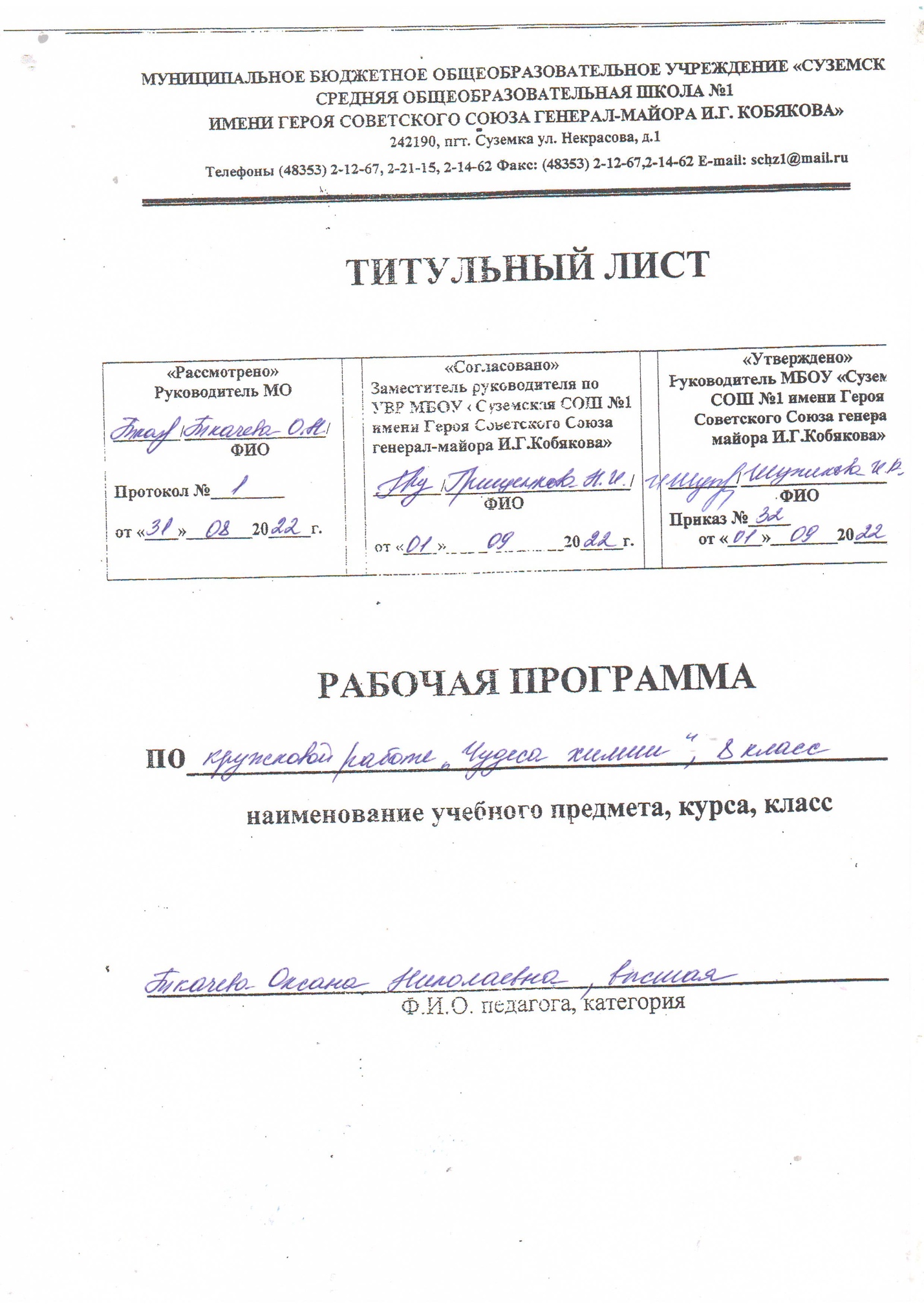  Чудеса химии Пояснительная запискаПрограмма кружка по химии “Чудеса химии в повседневной жизни человека” предназначена для учащихся 8-х классов.   Цель:  формирование у учащихся опыта химического творчества, который связан не только с содержанием деятельности, но и с особенностями личности  ребенка, его способностями к сотрудничеству, развитие общекультурной компетентности, представлений о роли естественнонаучных занятий в становлении цивилизации, познавательной активности и самостоятельности, положительной мотивации к обучению, опыта самореализации, коллективного взаимодействия, развитие интеллектуального и творческого потенциала  детей на основе формирования операционных способов умственных действий по решению теоретических и практических задач в области химии.Задачи программы:Образовательные:1) формирование умений и знаний при решении основных типов задач по химии;2) формирование практических умений при решении экспериментальных задач на распознавание веществ;3) повторение, закрепление основных понятий, законов, теорий, а также научных фактов, образующих химическую науку.Воспитательные:1) создание педагогических ситуаций успешности для повышения собственной самооценки и статуса учащихся в глазах сверстников, педагогов и родителей;2) формирование познавательных способностей в соответствии с логикой развития химической науки;3) содействие в профориентации школьников.Развивающие:1) развивать у школьника умение выделять главное, существенное в изученном материале, сравнивать, обобщать изученные факты, логически излагать свои мысли при решении задач;2) развивать самостоятельность, умение преодолевать трудности в учении;3) развивать эмоции учащихся, создавая эмоциональные ситуации удивления, занимательности, парадоксальности;4) развивать практические умения учащихся при выполнении практических экспериментальных задач.5)развивать интеллектуальный и творческий потенциал личности, логическое мышление при решении экспериментальных задач по химии;6)учить технике подготовки и проведения химического эксперимента, с помощью занимательных опытов поднять у обучающихся интерес к изучению химии, учить приемам решения творческих задач, поиску альтернативного решения, комбинированию ранее известных способов решения, анализу и сопоставлению различных вариантов решения, учить активно мыслить;7) расширять профессиональный кругозор, эрудицию, повышать общий уровень образованности и культуры.     Перечисленные задачи охватывают широкий круг проблем воспитания и дополнительного образования школьника, решение и реализация которых необходимы для достижения поставленной цели.           Содержание программы знакомит учеников с характеристикой веществ, окружающих нас в быту. Эти вещества, несмотря на свою тривиальность, имеют интересную историю и необычные свойства. Данный курс не только существенно расширяет кругозор учащихся, но и представляет возможность интеграции в мировую культуру, раскрывает материальные основы окружающего мира, дает химическую картину природы.В программу включены прогрессивные научные знания и ценный опыт практической деятельности человека. Богатый историко-искусствоведческий материал способствует повышению интереса к химии и развитию внутренней мотивации к обучению.Содержание занятий подбиралось следующим образом:интеграция учебного содержания (использование не только химического содержания, но и введение в него элементов биологии, физики, литературы, истории и т.д.);частая смена видов деятельности (за 1 час от 3 до 5 раз);использование самых разнообразных организационных форм;акцент на практические виды деятельности;отказ от обязательных домашних заданий;обеспечение успеха и психологического комфорта каждому члену кружка путем развития его личностных качеств посредством эффективной и интересной для него деятельности.Занятия рассчитаны для проведения 2 часа в неделю  , всего 68 занятий за учебный год.Лабораторные и практические занятия способствуют формированию специальных умений и навыков работы с веществами и оборудованием. Сообщения учащихся, тематика которых приводится в программе, позволяют сформировать у них умения самостоятельно приобретать и применять знания, а также развивают их творческие способности.Изучив программу данного кружка, школьники будут знать о составе и свойствах химических веществ и предметов, окружающих их в повседневной жизни.Учебно-тематический планСодержание темТема 1. Обзор важнейших классов соединений, используемых человеком (4 ч).Химия-творение природы и рук человека. Химия вокруг нас. Химические вещества в повседневной жизни человека.Практическая работа № 1: получение каучука из листьев фикуса. Тема 2. Вода (3 ч).Вода в масштабе планеты. Круговорот воды. Вода в организме человека. Пресная вода и ее запасы. Экологические проблемы чистой воды.Практическая работа № 2: Анализ воды из природных источников.Тема 3. Смеси в жизни человека (4 ч).Разновидности смесей, области их использования в повседневной жизни человека.Практическая работа № 3: Самодельные духи.Тема 4. Поваренная соль (4 ч).Роль поваренной соли в обмене веществ человека и животных. Солевой баланс в организме человека. Использование хлорида натрия в химической промышленности.Практическая работа № 4: Получение поваренной соли и ее очистка.Тема 5. Химия пищи (12 ч).Из чего состоит пища. Основные компоненты пищи: жиры, белки, углеводы, витамины, соли. Химия продуктов растительного и животного происхождения. Физиология пищеварения. Продукты быстрого приготовления и особенности их производства.Практическая работа № 5: Определение качества меда. Проверка меда на наличие крахмала, мела, сахарозы.Практическая работа № 6: Определение витаминов А, С, Е в растительном масле.Практическая работа № 7: Определение нитратов в продуктах.Практическая работа № 8: Анализ прохладительных напитков.Практическая работа № 9: Определение содержания жиров в семенах растений.Практическая работа № 10: Качественные реакции на присутствие углеводов.Практическая работа № 11: Химические опыты с жевательной резинкой.Тема 6. Спички (3ч).Пирофоры. История изобретения спичек. Красный и белый фосфор. Окислительно-восстановительные процессы, протекающие при зажигании спички. Виды спичек. Спичечное производство в России.Практическая работа № 12: Изучение свойств различных видов спичек (бытовых, охотничьих, термических, сигнальных, каминных, фотографических).Экскурсия-лекция на спичечное производство.Тема 7. Бумага (4ч).От пергамента и шелковых книг до наших дней. Целлюлоза. Связующие: каолин, карбонат кальция, пигменты. Хлопчатобумажные ткани. Виды бумаги и их практическое использование.Практическая работа № 13: Изучение свойств различных видов бумаги.Тема 8. В мире красок и карандашей (4 ч).Графит. Состав цветных карандашей. Пигменты. Виды красок. Процесс изготовления красок. Воски и масла, применяющиеся в живописи.Практическая работа № 14: Изготовление минеральных пигментов разных цветов.Экскурсия-лекция в музей изобразительных искусств имени А.С. Пушкина.Тема 9. Стекло (4 ч).История стеклоделия. Получение стекол. Изделия из стекла. Виды декоративной обработки стекол.Практическая работа № 15: Изучение физических свойств различных стекол.Тема 10. Керамика (4 ч).Виды и химический состав глин. Разновидности керамических материалов. Изделия из керамики.Практическая работа № 16: Исследование физико-химических свойств глины.Экскурсия-лекция на майоликовый завод в Гжель.Тема 11. Химия стирает, чистит и убирает (8 ч).Синтетические моющие средства и поверхностно-активные вещества. Косметические моющие средства. Средства бытовой химии, применяемые для выведения пятен.Практическая работа № 17: Определение среды в мылах и шампунях.Практическая работа № 18: Приготовление мыла из свечки и стиральной соды.Практическая работа № 19: Выведение пятен с ткани.Тема 12. Химия – хозяйка домашней аптечки (4 ч).Лекарственные препараты, их виды и назначение. Многогранный йод. Перманганат калия. Свойства перекиси водорода. Активированный уголь. Лекарства от простуды. Витамины. Самодельные лекарства.Практическая работа № 20: Определение витаминов в препаратах поливитаминов.Тема 13. Химия – помощница садовода (4 ч).Почва. Состав почвы. Известь. Кислота. Зола. Торф. Органические удобрения. Минеральные удобрения. Элементы питания растений.Практическая работа № 21: Изучение состава различных почв.Тема 14. Химия и ювелирные украшения (4 ч).Украшения из металла, декоративных камней, природных материалов, керамики, полимерных материалов, покрытых эмалью.Практическая работа № 22: Изготовление украшений из бисера, керамических бусин, природных материалов.Тема 15. Подведение итогов занятий кружка. Урок занимательной химии (2 ч).Требования к усвоению учебного материала      В результате изучения программы кружка по химии учащиеся должны расширить свои знания о:составе и свойствах химических веществ и предметах, окружающих их в повседневной жизни;нахождении воды в природе, свойствах воды, аномалиях воды, способах ее очистки, роли воды в природе и способах ее рационального использования;составе и свойствах химических веществ, входящих в организм человека;составе и свойствах основных компонентов пищи и их физиологической роли;видах спичек и ОВР, протекающих при их горении;видах и свойствах бумаги, а также способах изготовления ее различных сортов;видах и свойствах красок, способах их изготовления; классификации, свойствах и способах получения пигментов; видах и свойствах масел и восков, применяющихся в живописи;составе стекла, видах стекол и способах их получения;истории возникновения керамики и ее видов;составе и свойствах мыла, механизме действия, свойствах СМС;видах и назначении некоторых лекарственных препаратов;видах и свойствах удобрений, их химическом составе, а также экологических и медицинских проблемах, связанных с их применением.В результате изучения программы кружка по химии учащиеся должны уметь:применять методы качественного и количественного анализа;самостоятельно осуществлять химические эксперименты;соблюдать правила техники безопасности при проведении химического эксперимента;составлять отчет о проделанном эксперименте.Примерные темы проектных работ учащихсяИмеет ли вода память.Влажность воздуха и самочувствие человека.Физиологический раствор в медицинской практике.БАД. Минералы, необходимые человеку.Особенности приготовления пищи в микроволновой печи.Продукты, старящие организм.Отравление препаратами бытовой химии.“Соляные бунты” в России.Синтетическая бумага – альтернатива целлюлозной.История бумажных денег.История спичек.Реставрация знаменитых картин.Стеклянные и керамические изделия в вашем доме (слайд-шоу).Поиск химических веществ - препаратов против СПИДа.Полимеры в медицине. Химические материалы для создания искусственных органов.Выращивание растений на питательных растворах.Проблемы выращивания экологически чистой сельхоз продукции.История ювелирных украшений: от древности до наших дней.№ п/пНаименование темыВсегоВ том числеВ том числеВ том числе№ п/пНаименование темыВсегоЛекцииСеминарские занятияПрактические занятия1Обзор важнейших классов соединений, используемых человеком42112Вода31113Смеси в жизни человека42114Поваренная соль41215Химия пищи123276Спички31117Бумага42118В мире красок и карандашей42119Стекло421110Керамика421111Химия стирает, чистит и убирает832312Химия – хозяйка домашней аптечки421113Химия – помощница садовода421114Химия и ювелирные украшения421115Подведение итогов занятий кружка. Урок занимательной химии2___16Итого68271722